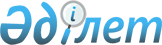 Трансферттік баға белгілеу кезінде бақылауды жүзеге асыру барысында туындайтын мәселелер бойынша ұсыныстар әзірлеу үшін жұмыс тобын құру туралыҚазақстан Республикасы Премьер-Министрінің 2009 жылғы 23 қарашадағы N 165-ө Өкімі

      Трансферттік баға белгілеу кезіндегі бақылауды жүзеге асыру барысында туындайтын мәселелер бойынша ұсыныстар әзірлеу мақсатында:



      1. Мынадай құрамдағы жұмыс тобы құрылсын:Қыпшақов                   - Қазақстан Республикасы Қаржы

Арғын Мықтыбайұлы            министрлігінің Салық комитеті

                             төрағасының орынбасары, жетекшіЖанәлінов                  - Қазақстан Республикасы Қаржы

Данияр Еренғалиұлы           министрлігінің Салық комитеті ірі салық

                             төлеушілер басқармасының бастығы,

                             жетекшінің орынбасарыБексейітова                - Қазақстан Республикасы Қаржы

Әсел Мәлікқызы               министрлігінің Салық комитеті ірі салық

                             төлеушілер басқармасының бас сарапшысы,

                             хатшыИралимов                   - Қазақстан Республикасы Экономикалық даму

Батырхан Мирамқанұлы         және сауда министрлігінің Бюджет және

                             салық-кеден саясаты департаменті

                             директорының орынбасарыӘбдуәли                    - Қазақстан Республикасы Экономикалық даму

Дарын Әбдуәлиұлы             және сауда министрлігінің Бюджет және

                             салық-кеден саясаты департаменті салық

                             саясаты басқармасының бастығыБазгенова                  - Қазақстан Республикасы Экономикалық

Майкен Ұсынбайқызы           қылмысқа және сыбайлас жемқорлыққа қарсы

                             күрес агенттігі (қаржы полициясы)

                             Экономикалық және қаржылық қылмыстарды

                             ашу департаментінің басқарма бастығы

                             (келісім бойынша)Балтатегі                  - Қазақстан Республикасы Ауыл шаруашылығы

Абдель Хасанбиұлы            министрлігінің Қайта өңдеу және аграрлық

                             азық-түлік нарығы департаменті АӨК

                             нарықтарының мониторингі басқармасының

                             бастығыРүстемов                   - Қазақстан Республикасы Мұнай және газ

Нұржан Арыстанұлы            министрлігінің Мұнай өнеркәсібін дамыту

                             департаменті мониторинг, мұнай

                             тасымалдау және мұнай жобаларын дамыту

                             басқармасының бастығыӘбжаппаров                 - Қазақстан Республикасы Ұлттық

Әл-Нәдір Ермакұлы            қауіпсіздік комитеті Экономикалық

                             қауіпсіздік департаментінің аға

                             консультанты (келісім бойынша)Дәменова                   - Қазақстан Республикасы Экономикалық даму

Индира Ержанқызы             және сауда министрлігінің Бюджет және

                             салық-кеден саясаты департаменті салық

                             саясаты басқармасының бас сарапшысыЛи                         - Қазақстан Республикасы Ұлттық

Виталий Ростиславович        қауіпсіздік комитеті Экономикалық

                             қауіпсіздік департаментінің сарапшысы

                             (келісім бойынша)Баитов                     - Қазақстан Республикасы Индустрия және

Қанат Құрмашұлы              жаңа технологиялар министрлігінің

                             Өнеркәсіп комитеті тау-кен металлургия

                             өнеркәсібі басқармасының бастығыМеңдіғалиев                - Қазақстан Республикасы Көлік және

Ерлан Асылбекұлы             коммуникация министрлігінің автомобиль

                             жолдары комитеті пайдалану және

                             жұмылдыру дайындығы басқармасының

                             бастығыМешітбаев                  - Қазақстан Республикасы Көлік және

Амангелді Мұхтарұлы          коммуникация министрлігінің Көлік және

                             қатынас жолдары комитеті темір жол

                             тасымалдау басқармасының бастығыТаниев                     - Қазақстан Республикасы Қаржы

Ержан Бақытұлы               министрлігінің Кедендік бақылау комитеті

                             кедендік кірістер басқармасы бастығының

                             орынбасарыӘлиасқарова                - Қазақстан Республикасы Қаржы

Гүлжанат Әлиханқызы          министрлігінің Кедендік бақылау комитеті

                             кедендік кірістер басқармасының кедендік

                             құн әдіснамасы және бағалық зерттеулер

                             бөлімінің бастығыЕсқараев                   - Қазақстан Республикасы Қаржы

Ғани Әлмаханұлы              министрлігінің Салық комитеті ірі салық

                             төлеушілер басқармасының бас сарапшысыДоспанов                   - Қазақстан Республикасы Қаржы

Қанат Қайырбекұлы            министрлігінің Салық комитеті

                             мамандандырылған басқармасының бас

                             сарапшысыХашиева                    - Қазақстан Республикасы Қаржы

Лидия Магомедовна            министрлігінің Салық комитеті ірі салық

                             төлеушілер басқармасының бас сарапшысы.

      Ескерту. 1-тармақ жаңа редакцияда - ҚР Премьер-Министрiнiң 2012.08.10 № 148-ө Өкiмiмен.



      2. Жұмыс тобы жарты жылда бір рет, есепті жарты жылдықтан кейінгі айдың 15 күнінен кешіктірмей, Қазақстан Республикасының Үкіметіне трансферттік баға белгілеу кезіндегі бақылауды жүзеге асыру барысында туындайтын мәселелер бойынша ұсыныстар берсін.      Премьер-Министр                                      К. Мәсімов
					© 2012. Қазақстан Республикасы Әділет министрлігінің «Қазақстан Республикасының Заңнама және құқықтық ақпарат институты» ШЖҚ РМК
				